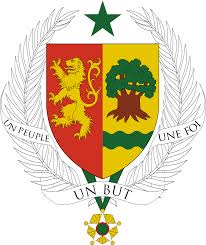 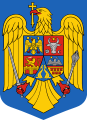      CAMERA DE COMERŢ BILATERALĂ SENEGAL-ROMANIA	(C.C.B.S-R)										                           Nr. 1/08.01.2016Denumire licitatieInstalare si exploatare centrala electrica, putere de 80 MW Numar licitatie/cod identificare la organizatorA.O.I.  nr. 36 / 2015Obiectul licitatieiInstalare si exploatare a doua grupuri generatoare de 50 MW,      i respectiv 30 MW,  combustibil motorina, in localitatea              Cap des BichesProdusele licitateCele de mai sus – detalii specifice  in Caietul de sarciniNumele firmei organizatoareSocietatea Nationala de Electricitate – SONELECDirection de la Production à Bel AirAdresa  28 rue Vincens, – Dakar; Telefon+ 221  - 338.39.98.55FaxE-mailfatou.sarr@senelec.sn Adresa pagina web www.senelec.sn Persoana de contact/Departament  Secretariat, Direction de la Production Garantia bancara de participare la licitatie (Tender Bond)- 150.000.000 FCFA  - Curs valutar la zi: 1 EURO  = 655,95 FCFA Documentele licitatiei
(caietul de sarcini: adresa de unde poate fi obtinut, pret caiet sarcini) Caietul de sarcini costa 50.000 FCFA și se poate obtine prin curier electronic, urmare unei cereri scrise adresata la Secretariat, Direction de la ProductionTermenul de valabilitate a ofertelor90 de zile de la data limita a depunerii oferteiTermenul de depunere a ofertelor
(data si ora) Depunerea ofertelor se face la Sediul SENELEC - Salle de la commission des marchés, 28 rue Vincens, pânǎ cel târziu                    Miercuri 10 februarie, ora locala 09,30Data si ora deschiderii licitatieiPlicurile vor fi deschise in prezenta reprezentantilor ofertantilor, în data de  Miercuri 10 februarie, ora locala 09,30Conditii tehnice specifice
(certificate calitate etc.)*potrivit prevederilor caietului de sarciniConditii contractuale specifice
(legislatie locala, etc.)nu e cazulGarantia de buna desfasurare a contractului (Performance Bond)potrivit prevederilor contractului semnat ulterior adjudecăriiExperienta necesara*potrivit  Avizului anexat si prevederilor caietului de sarcini Conditii de platapotrivit prevederilor caietului de sarciniTransportpotrivit contractuluiRelatii suplimentareData intrarii/inregistrarii8.01.2016